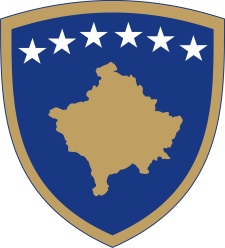 Republika e KosovësRepublika Kosova-Republic of KosovoQeveria - Vlada - Government                              Br. 01/103              Datum: 14.05.2019Na osnovu  člana  92 stav 4. i člana  93 stav  (4) Ustava Republike Kosovo, člana 4 Pravilnika br. 02/2011 o oblastima administrativnih odgovornosti Kancelarije Premijera i ministarstava, izmenjenog i dopunjenog  Pravilnikom br. 15/2017, Pravilnikom br. 16/2017 i Pravilnikom br. 07/2018, i Pravilnikom br.26/2018, i Pravilnikom br. 30/2018 u skladu sa članom  19 Pravilnika o radu Vlade Republike Kosovo  br. 09/2011, Vlada Republike Kosova je, na sednici održanoj 14. maja 2018 godine, donela:O D L U K UO izmenama i dopunama Odluke Vlade br. 14/98, od 18. aprila 2019. godine, za uzimanju na neograničeno upotrebu civilnog aerodroma Đakovice za strateške potrebe Ministarstva odbrane i Kosovske snage bezbednosti   1. Iz stava 5. Odluke br 14/98, od 18.04.2019, uklanja se Odluka Vlade br. 07/65, od 13. septembra 2018.  2. Ostatali deo Odluka br 14/98, od 18.04.2019 ostaje nepromenjen..  3. Ova odluka stupa na snagu danom potpisivanja.Ramush HARADINAJ		___________________                                                                                                   Premijer Republike Kosovo   Dostavlja se:Zamenicima Premijera svim ministarstvima  (ministrima )Generalnom sekretaru KPR-a  		Arhivi VladeRepublika e KosovësRepublika Kosova-Republic of KosovoQeveria - Vlada - Government                              Br. 02/103              Datum: 14.05.2019Na osnovu  člana  92 stav 4. i člana  93 stav  (4) Ustava Republike Kosovo, člana 4 Pravilnika br. 02/2011 o oblastima administrativnih odgovornosti Kancelarije Premijera i ministarstava, izmenjenog i dopunjenog  Pravilnikom br. 15/2017, Pravilnikom br. 16/2017 i Pravilnikom br. 07/2018, i Pravilnikom br.26/2018, i Pravilnikom br. 30/2018 u skladu sa članom  19 Pravilnika o radu Vlade Republike Kosovo  br. 09/2011, Vlada Republike Kosova je, na sednici održanoj 14.maja 2018 godine, donela:O D L U K UDodeljena su sredstva u iznosu od 42.000 evra za realizaciju Compact projekta Kancelarije  Milenijumskih izazova u okviru Kancelarije premijera.Sredstva iz tačke 1. ove odluke se izdvajaju iz  nepredviđenih izdataka sa kodom 232 pod-programa nepredviđenih izdataka sa kodom 13100, kategorija rashoda rezervi i prebacuju se u podprogram Kancelarija premijera, sa kodom 104 -10600, u kategoriji troškova robe i usluga.  Obavezuje se  Generalni sekretar Kancelarije Premijera da potpiše ugovore kandidata izabranih  od strane  komisija za regrutovanje osnovane odlukom Vlade br. 05/95, od 26.03.2019. Za sprovođenje ove odluke obavezuje se Ministarstvo finansija i Kancelarija premijera. Odluka stupa na snagu danom potpisivanja.Ramush HARADINAJ		___________________                                                                                                 Premijer Republike Kosovo   Dostavlja se:Zamenicima Premijera svim ministarstvima  (ministrima )Generalnom sekretaru KPR-a  		Arhivi VladeRepublika e KosovësRepublika Kosova-Republic of KosovoQeveria - Vlada - Government                              Br. 03/103              Datum: 14. 05. 2019Na osnovu  člana  92 stav 4. i člana  93 stav  (4) Ustava Republike Kosovo,  člana 4 Pravilnika br. 02/2011 o oblastima administrativnih odgovornosti Kancelarije Premijera i ministarstava, izmenjenog i dopunjenog  Pravilnikom br. 15/2017, Pravilnikom br. 16/2017 i Pravilnikom br. 07/2018, i Pravilnikom br.26/2018, i Pravilnikom br. 30/2018 u skladu sa članom  19 Pravilnika o radu Vlade Republike Kosovo  br. 09/2011, razmatrajući zahtev Ministarstva Trgovine i Industrije, sa br. prot. 261, dat. 04.02.2019,Vlada Republike Kosovo je, na sednici održanoj 14 maja 2019 je donela:O D L U K U1. Da bi se ispunio godišnji doprinos Vlade Republike Kosovo u Regionalnom centru Regionalne inicijative za migracije, azil i izbeglice (MARRI), sa sedištem u Skoplju, izdvajaju se sredstva  za 2019. Godinu u iznosu od 17 580 (sedamnaest hiljafa petstotina i osamdeset evra).  2. Iznos u gore pomenutoj vrednosti se dodeljuje iz kategorije roba i usluga iz programa centralne Administrativne usluge - MUP sa kodom 11314, i prebacuju se na žiro račun IBAN MK 07300702000289866 evra S.W.I.F.T.: KOBSMK2X, Komercijalna banka AD Skopje.   3. Obavezuje se Ministarstvo unutrašnjih poslova i Ministarstvo finansija da sprovede ovu odluku.  4. Odluka stupa na snagu danom potpisivanja Ramush HARADINAJ		___________________                                                                                                   Premijer Republike Kosovo  Dostavlja se:Zamenicima Premijera svim ministarstvima  (ministrima )Generalnom sekretaru KPR-a  		Arhivi VladeRepublika e KosovësRepublika Kosova-Republic of KosovoQeveria - Vlada - Government                              Br. 04/103              Datum: 14.05.2019Na osnovu  člana  92 stav 4. i člana  93 stav  (4) Ustava Republike Kosovo, člana 4,8, 10, i 45 Zakona br. 03/L-139 o eksproprijaciji nekretnina , sa izmenama i dopunama izvršenim Zakonom br. 03/L-205,člana 4 Pravilnika br. 02/2011 o oblastima administrativnih odgovornosti Kancelarije Premijera i ministarstava, izmenjenog i dopunjenog  Pravilnikom br. 14/2017, Pravilnikom br. 15/2017 i Pravilnikom br. 16/2017, i Pravilnika br.07/2018, i Pravilnika br.22/2018 kao i člana  19 Pravilnika o radu Vlade Republike Kosova  br. 09/2011, Vlada Republike Kosova je, na sednici održanoj 14. maja 2019 godine, donela:O D L U K UOdobrava se dalje razmatranje zahteva za eksproprijaciju za javni interes nepokretnosti vlasnika i nosilaca interesa koje su predmet izgradnje zajedničkog graničnog prelaza između Republike Kosovo i Severne Makedonije , Katastarka zona Stančić, opština Gnjilane, prema tabeli prepisanoj iz katastarske evidencije relevantne za nosioca nekretnina , njihovu poziciju u okviru projekta od javnog interesa i njihovu površinu, koja tabela je sastavni deo ove odluke.  Vrednost kompenzacije imovine utvrđuje Ministarstvo finansija, u skladu sa Zakonom br. 03 / L-139 o eksproprijaciji nepokretne imovine sa izmenama i dopunama koje su izvršene Zakonom br. 03/l-205 i Administrativnog uputstva br. 02/2015 za odobrenje metoda i tehničkih kriterijuma  za ocenjivanje koji će biti korišćeni za izračunavanje visine naknade za eksproprisanu nepokretnost i štete koja se prouzrokuje  eksproprijacijom.Za sprovođenje ove odluke dužno je Odeljenje za eksproprijaciju (MSPP), Ministarstvo unutrašnjih poslova i Ministarstvo finansija. Sredstva za nadoknadu imovine vlasnicima i drugiih pravnih i sudskih obaveza koje proističu iz Zakona br. 03 / L-139 o eksproprijaciji nepokretne imovine sa izmenama koje je Zakonom br. 03 / l-205 će biti obezbeđena od strane Ministarstva unutrašnjih poslova.Odluka stupa na snagu na dan njenog objavljivanja u Službenom listu Republike Kosovo iu novinama velikog tiraža  na Kosovu.Ramush HARADINAJ		___________________                                                                                     Premijer Republike Kosovo   Dostavlja se:Zamenicima Premijera svim ministarstvima  (ministrima )Generalnom sekretaru KPR-a  		Arhivi VladeRepublika e KosovësRepublika Kosova-Republic of KosovoQeveria - Vlada - Government                              Br. 05/103              Datum: 14.05.2019Na osnovu  člana  92 stav 4. i člana  93 stav  (4) i člana 17 stav 1  Ustava Republike Kosovo,  člana 4 Pravilnika br. 02/2011 o oblastima administrativnih odgovornosti Kancelarije Premijera i ministarstava, izmenjenog i dopunjenog  Pravilnikom br. 14/2017, Pravilnikom br. 15/2017 i Pravilnikom br. 16/2017, i Pravilnika br.07/2018, i Pravilnika br.22/2018 kao i člana  19 Pravilnika o radu Vlade Republike Kosova  br. 09/2011, Vlada Republike Kosova je, na sednici održanoj 14.maja 2019 godine, donela:O D L U K UOdobren je Koncept dokument za oblast konkurencije  Obavezuje se Ministarstvo trgovine i industrije i druge nadležne stanove na sprovođenje ove odluke u skladu sa Poslovnikom o radu Vlade.Odluka stupa na snagu danom potpisivanja.Ramush HARADINAJ		___________________                                                                                    Premijer Republike Kosovo   Dostavlja se:Zamenicima Premijera svim ministarstvima  (ministrima )Generalnom sekretaru KPR-a  		Arhivi VladeRepublika e KosovësRepublika Kosova-Republic of KosovoQeveria - Vlada - Government                              Br. 06/103              Datum: 14.05.2019Na osnovu  člana  92 stav 4. i člana  93 stav  (4) i člana 17 stav 1  Ustava Republike Kosovo, člana 7 stav 5. Zakona br. 04/L-052 o međunarodnim sporazumima ,  člana 4 Pravilnika br. 02/2011 o oblastima administrativnih odgovornosti Kancelarije Premijera i ministarstava, izmenjenog i dopunjenog  Pravilnikom br. 14/2017, Pravilnikom br. 15/2017 i Pravilnikom br. 16/2017, i Pravilnika br.07/2018, i Pravilnika br.22/2018 kao i člana  19 Pravilnika o radu Vlade Republike Kosova  br. 09/2011, Vlada Republike Kosova je, na sednici održanoj 14. maja 2019 godine, donela:O D L U K UOdobren je predlog Ministarstva trgovine i industrije da se  zatraži od predsednika Republike Kosovo davanje ovlašćenja za potpisivanje dodatnog protokola 6 o trgovini uslugama u sporazumu za izmene i dopune i pristupanje  Sporazumu o slobodnoj trgovini centralne Evrope. Vlada Republike Kosovo preporučuje Predsedniku Republike Kosovo davanje ovlašćenja ministru trgovine i Industrije za potpisivanja Sporazuma iz tačke 1. ove odluke, u skladu sa Zakonom o međunarodnim sporazumima.  Odluka stupa na snagu danom potpisivanja.Ramush HARADINAJ		___________________                                                                                    Premijer Republike Kosovo   Dostavlja se:Zamenicima Premijera svim ministarstvima  (ministrima )Generalnom sekretaru KPR-a  		Arhivi VladeRepublika e KosovësRepublika Kosova-Republic of KosovoQeveria - Vlada - Government                              Br. 07/103              Datum: 14.05.2019Na osnovu  člana  92 stav 4. i člana  93 stav  (4) i člana 17 stav 1  Ustava Republike Kosovo, člana 7 stav 5. Zakona br. 04/L-052 o međunarodnim sporazumima,  člana 4 Pravilnika br. 02/2011 o oblastima administrativnih odgovornosti Kancelarije Premijera i ministarstava, izmenjenog i dopunjenog  Pravilnikom br. 14/2017, Pravilnikom br. 15/2017 i Pravilnikom br. 16/2017, i Pravilnika br.07/2018, i Pravilnika br.22/2018 kao i člana  19 Pravilnika o radu Vlade Republike Kosova  br. 09/2011, Vlada Republike Kosova je, na sednici održanoj 14. maja 2019 godine, donela:O D L U K UOdobrena je u principu inicijativu Ministarstva za Evropske integracije za potpisivanje Trojnog finansijskog sporazuma između Evropske unije, Kosova i Severne Makedonije za 2018 godinu, za  Program  prekogranične saradnje IPA između Kosova i Severne Makedonije.  Obavezuje se Ministarstvo za evropske integracije da preduzme sve korake u skladu sa važećim zakonima, sa ciljem da se finalizuje konačni tekst sporazuma.  Odluka stupa na snagu danom potpisivanja.Ramush HARADINAJ		___________________                                                                                    Premijer Republike Kosovo   Dostavlja se:Zamenicima Premijera svim ministarstvima  (ministrima )Generalnom sekretaru KPR-a  		Arhivi Vlade